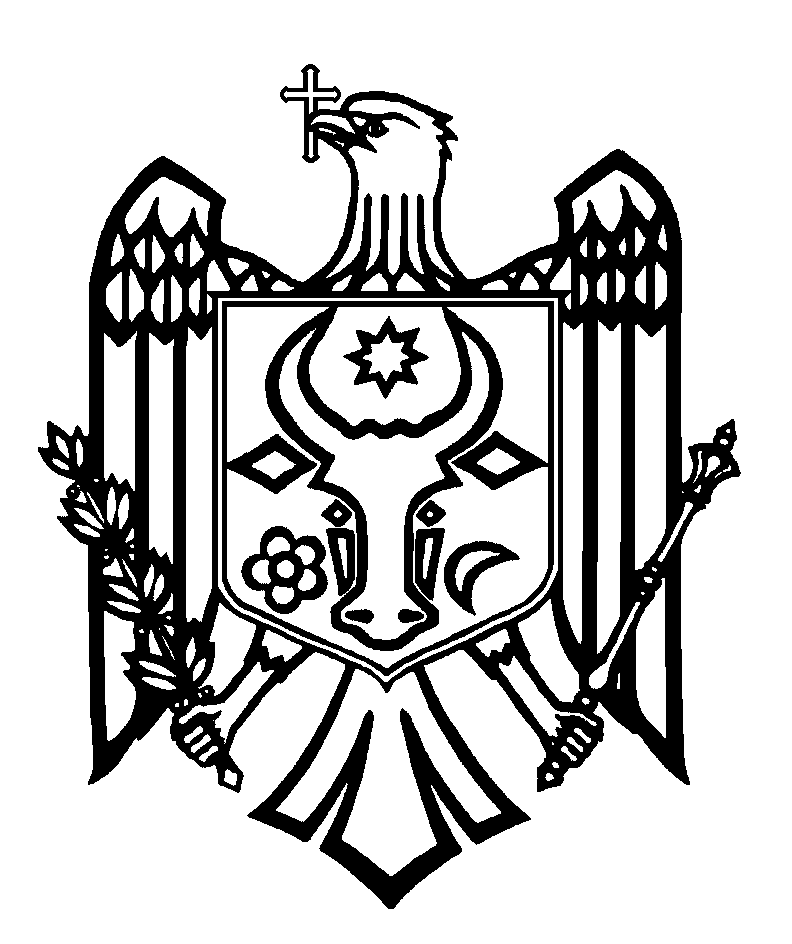 CURTEA DE CONTURI A REPUBLICII MOLDOVAH O T Ă R Â R E A nr. 27din 30 mai 2023cu privire la Raportul auditului asupra rapoartelor financiare consolidateale Ministerului Infrastructurii și Dezvoltării Regionale încheiate la 31 decembrie 2022Curtea de Conturi, cu participarea dnei Lilia Dabija, ministra infrastructurii și dezvoltării regionale; dnei Angela Țurcanu, secretară generală a Ministerului Infrastructurii și Dezvoltării  Regionale; dlui Veaceslav Șipitca, secretar de stat al Ministerului Infrastructurii și Dezvoltării  Regionale; dnei Ecaterina Țurcanu, șefă a Direcției financiare a Ministerului Infrastructurii și Dezvoltării Regionale; dlui Radu Rogovei, șef al Direcției infrastructură de transport a Ministerului Infrastructurii și Dezvoltării Regionale; dnei Natalia Sclearuc, șefă a Direcției politici și sinteză bugetară a Ministerului Finanțelor; dlui Mihail Croitoru, director al Instituției Publice Oficiul Național de Dezvoltare Regională și Locală; dnei Elena Gudumac, contabilă-șefă a Instituției Publice Fondul de Investiții Sociale din Moldova; dnei Iunona Lungul, directoare a Instituției Publice Unitatea de Implementare a Proiectului de Construcție a Locuințelor pentru Păturile Socialmente Vulnerabile II; dlui Nicolae Mîndra, director executiv al Întreprinderii de stat Administrația de Stat a Drumurilor; dnei Angela Efremov, contabilă-șefă a Întreprinderii de stat Administrația de Stat a Drumurilor; dlui Mihail Zaporojan, director al Agenției pentru Supraveghere Tehnică; dnei Stela Fedorișin-Schimbătoru, șefă a Secției financiar-administrative a Agenției pentru Supraveghere Tehnică; dlui Igor Zaharia, director al Agenției Navale a Republicii Moldova, în cadrul ședinței video, călăuzindu-se de art.3 alin.(1) și art.5 alin.(1) lit.a) din Legea privind organizarea și funcționarea Curții de Conturi a Republicii Moldova, a examinat Raportul auditului asupra rapoartelor financiare consolidate ale Ministerului Infrastructurii și Dezvoltării Regionale încheiate la 31 decembrie 2022.Misiunea de audit public extern a fost realizată în temeiul art. 31 alin. (2), art. 32 alin. (3), lit. d) din Legea nr. 260/2017 și în conformitate cu Programele activității de audit a Curții de Conturi pe anii 2022 și 2023, având drept scop oferirea unei asigurări rezonabile cu privire la faptul că rapoartele financiare consolidate  ale Ministerului Infrastructurii și Dezvoltării Regionale  încheiate la 31 decembrie 2022 nu conțin, în ansamblul lor, denaturări semnificative, cauzate de fraude sau erori, precum și emiterea unei opinii.Auditul public extern s-a desfășurat în conformitate cu Standardele Internaționale ale Instituțiilor Supreme de Audit aplicate de Curtea de Conturi. Examinând Raportul de audit, Curtea de Conturi A CONSTATAT:Rapoartele financiare consolidate ale Ministerului Infrastructurii și Dezvoltării Regionale încheiate la 31 decembrie 2022, cu excepția efectelor unor aspecte descrise în secțiunea Baza pentru opinia cu rezerve, oferă, sub toate aspectele semnificative, o imagine corectă și fidelă în conformitate cu cerințele normelor de contabilitate și de raportare financiară în sistemul bugetar din Republica Moldova.Reieșind din cele expuse, în temeiul art.14 alin.(2), art.15 lit. d) și art.37 alin.(2) din Legea nr.260 din 07.12.2017, Curtea de Conturi HOTĂRĂŞTE:1. Se aprobă Raportul auditului asupra rapoartelor financiare consolidate ale Ministerului Infrastructurii și Dezvoltării Regionale încheiate la 31 decembrie 2022, anexat la prezenta Hotărâre.2. Prezenta Hotărâre și Raportul de audit se remit:2.1. Parlamentului Republicii Moldova, pentru informare și examinare, după caz, în cadrul Comisiei parlamentare de control al finanțelor publice;2.2.  Președintelui Republicii Moldova, pentru informare;2.3. Guvernului Republicii Moldova, pentru informare și luare de atitudine în vederea monitorizării asigurării implementării recomandărilor de audit;2.4. Ministerului Finanțelor, pentru operarea modificărilor în cadrul normativ și metodologic privind clasificarea resurselor financiare alocate din fondul rutier  în corelare cu scopul și destinația acestora;2.5. Ministerului Infrastructurii și Dezvoltării Regionale, pentru luare de atitudine și asigurarea implementării următoarelor recomandări de audit:2.5.1. inventarierea, delimitarea, evaluarea și înregistrarea în evidența contabilă a drumurilor și terenurilor proprietate publică, precum și a patrimoniului de stat din gestiunea entităților fondate;2.5.2. semnarea Proceselor-verbale de recepție a lucrărilor de construcție/reconstrucție a drumurilor publice în conformitate cu prevederile cadrului normativ aplicabil, inclusiv cu obținerea concluziilor organelor de control;2.5.3. elaborarea de către conducerea Instituției Publice Oficiul Național de Dezvoltare Regională și Locală a reglementărilor interne privind modul și termenul de transmitere a investițiilor în curs de execuție către comunitățile beneficiare.3. Prin prezenta Hotărâre, se exclud din regim de monitorizare Hotărârile Curții de Conturi nr.21 din 27.05.2022 „Cu privire la Raportul auditului rapoartelor financiare consolidate ale Ministerului Economiei și Infrastructurii încheiate la 31 decembrie 2021”; nr.22 din 27.05.2022 „Cu privire la Raportul auditului rapoartelor financiare consolidate ale Ministerului Infrastructurii și Dezvoltării Regionale încheiate la 31 decembrie 2021” și nr.17 din 29.04.2021 „Cu privire la auditul conformității asupra achizițiilor publice în cadrul Ministerului Economiei și Infrastructurii în anii 2019-2020”.4. Se împuternicește Vicepreședintele Curții de Conturi cu dreptul de a semna Scrisoarea către conducerea Ministerului Infrastructurii și Dezvoltării Regionale.5. Prezenta Hotărâre intră în vigoare din data publicării în Monitorul Oficial al Republicii Moldova și poate fi contestată cu o cerere prealabilă la autoritatea emitentă în termen de 30 de zile de la data publicării. În ordine de contencios administrativ, Hotărârea poate fi contestată la Judecătoria Chișinău, sediul Râșcani (MD-2068, mun. Chișinău, str. Kiev nr.3), în termen de 30 de zile din data comunicării răspunsului cu privire la cererea prealabilă sau din data expirării termenului prevăzut pentru soluționarea acesteia. 6. Curtea de Conturi va fi informată, în termen de 6 luni din data publicării Hotărârii în Monitorul Oficial al Republicii Moldova, despre acțiunile întreprinse pentru executarea subpunctelor 2.5.2.; 2.5.3., în termen de 12 luni, despre acțiunile întreprinse pentru executarea subpunctului 2.4., și în termen de 18 luni, despre acțiunile întreprinse pentru executarea subpunctului 2.5.1. din prezenta Hotărâre.7. Se ia act că, pe parcursul desfășurării misiunii de audit, Instituția Publică Unitatea de Implementare a Proiectului de Construcție a Locuințelor pentru Păturile Socialmente Vulnerabile II a semnat Actul de primire-predare a investițiilor în valoare de 19,9 mil. lei, realizate în 31 de apartamente sociale din complexul locativ din or. Ialoveni, iar Agenția Națională Transport Auto a calculat amortizarea pentru sistemul informațional E-Autorizație și a efectuat corectările contabile corespunzătoare în sumă de 0,83 mil.lei.         8.  Hotărârea și Raportul auditului asupra rapoartelor financiare consolidate ale Ministerului Infrastructurii și Dezvoltării Regionale încheiate la 31 decembrie 2022 se plasează pe site-ul oficial al Curții de Conturi (https://www.ccrm.md ).Marian LUPU,Președinte